ПРОЕКТПредседатель Советадепутатов					  		                                             М.Н. Филатова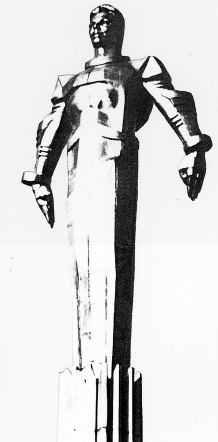 Повестка заседания № 67Совета депутатов муниципального округа Гагаринский    дата проведения:           28.02.2017 года	                          время проведения:               15-00                            место проведения:            Университетский проспект, д.5                                              Зал заседаний                             Вопрос, внесенный на заседаниеДокладчикВремя обсуждения вопроса1.О проекте решения Совета депутатов муниципального округа Гагаринский «О внесении изменений и дополнений в Устав муниципального округа Гагаринский в городе Москве»Селихова Р.Н.Русакова Е.Л.Дорофеев С.В.Филатова М.Н.15-0010 мин.2.О внесении изменений в решение  Совета депутатов муниципального округа Гагаринский от 27.12.2016 года № 63/3 «О бюджете муниципального округа Гагаринский на 2017 год и плановый период 2018 и 2019 годов»Филатова М.Н.Кондрашева А.Г.15-1010 мин.3.О заслушивании информации о работе детской городской поликлиники № 10 департамента здравоохранения города Москвы в 2016 годуМирзоев Т.Х15-2015 мин.4.Об информации руководителя государственного бюджетного учреждения города Москвы Территориального центра социального обслуживания «Ломоносовский» филиала «Гагаринский» о работе учреждения в 2016 годуРыбакова Т.М.15-3515 мин.5.О заслушивании информации директора государственного бюджетного учреждения города Москвы «Жилищник Гагаринского района» о работе учреждения в 2016 годуЛушин В.Е.15-5015 мин.6.О проекте  градостроительного плана земельного участка по адресу: ул. Панферова, вл.3, стр. 1Филатова М.Н. Селихова Р.Н.16-0515 мин.7.О согласовании места размещения ярмарки выходного дня в районе Гагаринский в 2017 году по адресу: Ленинский проспект, вл.54 Филатова М.Н. Селихова Р.Н.16-2010 мин.8.Об утверждении Регламента реализации отдельного полномочия города Москвы по согласованию установки ограждающих устройств на придомовых территориях многоквартирных домовФилатова М.Н. Селихова Р.Н.16-3010 мин.9.О досрочном прекращении полномочий депутата Совета депутатов муниципального округа Гагаринский Яковцева Д.М.Филатова М.Н. 16-4010 мин.9.О проведении дополнительных мероприятий по социально-экономическому развитию Гагаринского района города Москвы в 2017 годуБелягина О.С.16-5010 мин.10.Разное